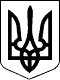 БЕРЕГІВСЬКА РАЙОННА ДЕРЖАВНА АДМІНІСТРАЦІЯЗАКАРПАТСЬКОЇ ОБЛАСТІР О З П О Р Я Д Ж Е Н Н Я_14.04.2021_                                     Берегове                                     №__105__ Про районну тимчасову комісію з питань   погашення заборгованості іззаробітної плати (грошового забезпечення), пенсій, стипендій,  інших соціальних виплат та податкового боргу	Відповідно до статей 6 і 39 Закону України „Про місцеві державні адміністрації”,  постанови Кабінету Міністрів України   від 12 серпня 2009 року № 863 „Про посилення контролю за погашенням заборгованості із заробітної плати (грошового забезпечення), пенсій, стипендій та інших соціальних виплат”, з метою здійснення контролю за своєчасністю виплати заробітної плати (грошового забезпечення), пенсій, стипендій та інших соціальних виплат та у зв’язку з кадровими змінами:	1.Затвердити новий посадовий склад районної тимчасової комісії з питань погашення заборгованості із заробітної плати (грошового забезпечення), пенсій, стипендій, інших соціальних виплат та податкового боргу згідно з додатком.	2.Затвердити у новій редакції Положення про районну тимчасову комісію з питань погашення заборгованості із заробітної плати (грошового забезпечення), пенсій, стипендій,  інших соціальних виплат та податкового боргу, що додається.	3.Визнати такими, що втратили чинність, розпорядження голови районної державної адміністрації 17.01.2006 № 6 „Про районну комісію з питань погашення заборгованості із заробітної плати, пенсій, стипендій, інших соціальних виплат” та 13.11.2014 року № 408 „Про внесення змін до складу районної комісії з питань погашення заборгованості із заробітної плати, пенсій, стипендій, інших соціальних виплат та податкового боргу”.	4.Контроль за виконанням цього розпорядження залишаю за собою.Голова державної адміністрації	                                               Ігор ВАНТЮХ									Додаток									до розпорядження  									_14.04.2021__ № _105СКЛАДрайонної тимчасової комісії з питань погашення заборгованості із заробітної плати (грошового забезпечення),  пенсій, стипендій, інших соціальнихвиплат та податкового боргуГолова районної тимчасової комісії Заступник голови  районної тимчасової комісіїСекретар  районної тимчасової комісіїЧлени районної  тимчасової комісії:2Керівник апаратудержавної адміністрації 						Нелі ТЕРЛЕЦЬКА									ЗАТВЕРДЖЕНО									Розпорядження  голови									державної адміністрації									_14.04.2021_ № _105_ ПОЛОЖЕННЯпро тимчасову районну комісію з питань погашення  заборгованостііз заробітної плати (грошового забезпечення), пенсій, стипендій,інших соціальних виплат та податкового боргу	Тимчасова комісія з питань погашення заборгованості із заробітної плати (грошового забезпечення), пенсій, стипендій, інших соціальних виплат та податкового боргу (далі – тимчасова комісія) є тимчасовим дорадчим органом, утвореним райдержадміністрацією для здійснення своїх повноважень з питань пов’язаних із своєчасною виплатою заробітної плати (грошового забезпечення), пенсій, стипендій, інших соціальних виплат та податкового боргу.	Тимчасова комісія у своїй діяльності керується Конституцією України, законами України, Указами Президента України, постановами Верховної ради України, актами Кабінету Міністрів України, дорученнями і розпорядженнями голови обласної державної адміністрації та цим Положенням.Основним завданням тимчасової комісії є:сприяння підприємствам, установам та організаціям району у вирішенні питань пов’язаних із своєчасною виплатою та погашенням заборгованості із заробітної плати (грошового забезпечення), пенсій, стипендій, інших соціальних виплат та податкового боргу;підготовка пропозицій щодо визначення шляхів, механізмів та способів вирішення проблемних питань погашення заборгованості із заробітної плати (грошового забезпечення), пенсій, стипендій, інших соціальних виплат та податкового боргу.Тимчасова комісія відповідно до покладених на неї завдань: проводить аналіз стану справ та причин виникнення проблем з погашення заборгованості із заробітної плати (грошового забезпечення), пенсій, стипендій, інших соціальних виплат та податкового боргу і вивчає результати діяльності підприємств, установ та організацій району, пов’язаної з вирішенням зазначених питань;бере участь у підготовці проектів рішень, спрямованих на забезпечення погашення заборгованості із заробітної плати, вжиття конкретних заходів, у тому числі до керівників підприємств, установ та організацій району, з вини яких допущені порушення законодавства з оплати праці;2подає підприємствам, установам та організаціям району розроблені за результатами своєї діяльності рекомендації та пропозиції, спрямовані на погашення заборгованості із заробітної плати (грошового забезпечення), пенсій, стипендій, інших соціальних виплат та податкового боргу.Тимчасова комісія має право:отримувати в установленому порядку від структурних підрозділів райдержадміністрації, підприємств, установ та організацій району інформацію необхідну для виконання покладених на неї завдань;запрошувати на свої засідання керівників підприємств, установ та організацій району для розгляду питань погашення заборгованості із заробітної плати (грошового забезпечення), пенсій, стипендій, інших соціальних виплат та податкового боргу;залучати до участі у своїй роботі представників структурних підрозділів райдержадміністрації, підприємств, установ та організацій району (за погодженням з їх керівниками).Тимчасова комісія здійснює діяльність згідно з цим Положенням. Тимчасову комісію очолює голова райдержадміністрації.Формою роботи тимчасової комісії є засідання, які проводяться у разі потреби, але, як правило, не рідше один раз на квартал за рішення голови.Засідання тимчасової комісії веде голова, а в разі його відсутності заступник голови тимчасової комісії.Підготовку матеріалів для розгляду на засіданні забезпечує її секретар.Засідання тимчасової комісії вважається правомочним, якщо на ньому присутні більш як половина її членів.На засіданнях тимчасова комісія розробляє пропозиції та рекомендації з питань, що належать до її компетенції. Пропозиції та рекомендації вважаються схваленими, якщо за них проголосувало більш як половина присутніх на засіданні членів тимчасової комісії.У разі рівного розподілу голосів вирішальним є голос головуючого на засіданні.Пропозиції та рекомендації фіксуються в протоколі засідання, який підписується головуючим на засіданні та секретарем і у триденний строк надсилається всім членам тимчасової комісії.Член тимчасової комісії, який не підтримує пропозиції та рекомендації, може викласти в письмовій формі свою окрему думку, що додається до протоколу засідання.  Пропозиції та рекомендації тимчасової комісії формуються у вигляді протоколів та можуть бути втілені в життя шляхом  видання розпорядження голови райдержадміністрації.  Організаційне, інформаційне, матеріально – технічне забезпечення роботи тимчасової комісії здійснює відділ економіки та агропромислового розвитку райдержадміністрації. ВАНТЮХІгор Віталійовичголова райдержадміністраціїДАНИЧЄва Василівна заступник голови райдержадміністраціїДУДИЧЛюдмила Володимирівна головний спеціаліст відділу економіки та агропромислового розвитку  райдержадмініст-рації АНДРІЙЦЬОРоман Васильовичначальник  Виноградівського районного відділу державної виконавчої служби Південно- Західного міжрегіонального управління юстиції Міністерства юстиції (м.Івано-Франківськ) (за згодою)БАЙОВКатерина Олександрівнаначальник відділу обслуговування громадян №1 головного управління Пенсійного фонду України в Закарпатській області (за згодою)ГАНЬКОВИЧВасиль Васильовичв.о.начальника управління соціального захисту населення райдержадміністраціїДУДАШПетро Петровичначальник Берегівської державна податкової інспекції ГУ ДПС у Закарпатській області (за згодою)ДУРИДІВКАЄвген Євгеновичголовний спеціаліст сектору інфраструктури відділу містобудування, архітектури та  інфраструктури райдержадміністраціїголовний спеціаліст сектору інфраструктури відділу містобудування, архітектури та  інфраструктури райдержадміністраціїКОРДОШОлександр ТеодоровичКОРДОШОлександр Теодоровичначальник відділу обслуговування громадян № 2 головного управління Пенсійного фонду України в Закарпатській області (за згодою)МАРГІТИЧАіда Сабирівнаначальник відділу економіки та агро-промислового  розвитку   райдержадміністраціїначальник відділу економіки та агро-промислового  розвитку   райдержадміністраціїРУСНЯКМихайло МихайловичРУСНЯКМихайло Михайловичначальник Виноградівської державна податкової інспекції ГУ ДПС у Закарпатській області (за згодою)ХИМИЧВасиль Васильовичначальник  Берегівського районного відділу державної виконавчої служби Південно- Західного міжрегіонального управління юстиції Міністерства юстиції (м.Івано-Франківськ) (за згодою)начальник  Берегівського районного відділу державної виконавчої служби Південно- Західного міжрегіонального управління юстиції Міністерства юстиції (м.Івано-Франківськ) (за згодою)